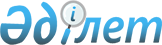 Келiсiмшарттар талаптарының орындалуын сақтауға мониторингті және бақылауды жүзеге асыру қағидаларын бекiту туралы
					
			Күшін жойған
			
			
		
					Қазақстан Республикасы Инвестициялар және даму министрінің 2015 жылғы 28 сәуірдегі № 500 бұйрығы. Қазақстан Республикасының Әділет министрлігінде 2015 жылы 24 шілдеде № 11762 болып тіркелді. Күші жойылды - Қазақстан Республикасы Инвестициялар және даму министрінің 2018 жылғы 18 мамырдағы № 346 бұйрығымен
      Ескерту. Бұйрықтың күші жойылды – ҚР Инвестициялар және даму министрінің 18.05.2018 № 346 (29.06.2018 бастап қолданысқа енгізіледі) бұйрығымен.
      "Жер қойнауы және жер қойнауын пайдалану туралы" 2010 жылғы 24 маусымдағы Қазақстан Республикасының Заңы  17-бабының 22) тармақшасына сәйкес БҰЙЫРАМЫН:
      1. Қоса беріліп отырған Келiсiмшарттар талаптарын орындаудың сақталуына мониторинг пен бақылауды жүзеге асыру  қағидалары бекiтілсін. 
      2. Қазақстан Республикасы Инвестициялар және даму министрлігінің Жер қойнауын пайдалану деппартаменті:
      1) осы бұйрықтың Қазақстан Республикасы Әділет министрлігінде мемлекеттік тіркелуін;
      2) осы бұйрық Қазақстан Республикасы Әділет министрлігінде мемлекеттік тіркегеннен кейін күнтізбелік он күн ішінде оның көшірмелерін мерзімді баспа басылымдарында және "Әділет" ақпараттық-құқықтық жүйесінде ресми жариялауға жіберуді;
      3) осы бұйрықты Қазақстан Республикасы Инвестициялар және даму министрлігінің интернет-ресурсында және мемлекеттік органдардың интеранет-порталында орналастырылуын;
      4) осы бұйрықт Қазақстан Республикасы Әділет министрлігінде мемлекеттік тіркегеннен кейін он жұмыс күні ішінде Қазақстан Республикасы Инвестициялар және даму министрлігінің Заң департаментіне осы бұйрықтың 2-тармағының 1), 2) және 3) тармақшаларында көзделген іс-шаралардың орындалуы туралы мәліметтерді ұсынуды қамтамасыз етсін.
      3. Осы бұйрықтың орындалуын бақылау жетекшілік ететін Қазақстан Республикасының Инвестициялар және даму вице-министріне жүктелсін.
      4. Осы бұйрық алғашқы ресми жарияланған күнінен бастап күнтізбелік он күн өткен соң қолданысқа енгізіледі. Келiсiмшарттар талаптарын орындаудың сақталуына мониторинг
пен бақылауды жүзеге асыру қағидалары
1. Жалпы ережелер
      1. Осы Келiсiмшарттар талаптарын орындаудың сақталуына мониторинг пен бақылауды жүзеге асыру қағидалары (бұдан әрі – Қағидалар) "Жер қойнауы және жер қойнауын пайдалану туралы" 2010 жылғы 24 маусымдағы Қазақстан Республикасының Заңы  17-бабының 22) тармақшасына (бұдан әрі – Заң) сәйкес әзiрлендi және жер қойнауын пайдалануға арналған келiсiмшарттар (бұдан әрі – келісімшарттар) талаптарын орындаудың сақталуына мониторинг пен бақылауды жүзеге асыру тәртiбiн айқындайды.
      2. Келiсiмшарттар талаптарын орындаудың сақталуына мониторинг келiсiмшарттар талаптарын орындаудың сақталуына бақылауды қамтамасыз ету мақсатында жер қойнауын пайдаланушылардың келiсiмшарттар туралы мiндеттемелерiн iске асыру барысы туралы ақпаратты жинау мен қорыту бойынша қызметтi қамтиды.
      3. Келiсiмшарттар талаптарын орындаудың сақталуын бақылау жер қойнауын пайдаланушылардың келiсiмшарттар талаптарын орындауын қамтамасыз ету бойынша қызметтi қамтиды.
      4. Келiсiмшарттар талаптарын орындаудың сақталуына мониторинг пен бақылауды құзыреттi органдар, облыстың, республикалық маңызы бар қаланың, астананың жергілікті атқарушы органдары және жер қойнауын зерттеу мен пайдалану жөнiндегi уәкiлеттi орган жүзеге асырады.
      5. Келiсiмшарттар талаптарын орындаудың сақталуына мониторинг пен бақылауды мынадай мемлекеттік органдар жүзеге асырды:
      көмірсутек пайдалы қазбаларын, уран мен көмірді барлауға, өндiруге және бiрлесiп барлау мен өндiруге арналған келiсiмшарттар бойынша "Қазақстан Республикасы Энергетика министрлігінің мәселелері" туралы Қазақстан Республикасы Үкіметінің 2014 жылғы 19 қыркүйектегі № 944  Қаулысына сәйкес анықталатын құзыретті орган; 
      уран мен көмірді қоспағанда, қатты пайдалы қазбаларды және жерасты сулары мен емдік балшықтарды барлауға, өндiруге және бiрлесiп барлау мен өндiруге арналған келiсiмшарттар бойынша — "Қазақстан Республикасы Инвестициялар және даму министрлігінің кейбір мәселелері" туралы Қазақстан Республикасы Үкіметінің 2014 жылғы 23 қыркүйектегі № 995  Қаулысына сәйкес анықталатын құзыретті орган;
      жер қойнауын пайдаланушылардың жер қойнауын мемлекеттік геологиялық зерттеуге арналған келісімшарттардың (шарттардың) талаптарын орындауы бойынша – жер қойнауын зерттеу мен пайдалану жөнiндегi уәкiлеттi орган;
      жер қойнауын пайдаланушылардың кең таралған пайдалы қазбаларды барлауға, өндiруге және барлауға немесе өндіруге байланысты емес жерасты құрылыстарын салуға және (немесе) пайдалануға арналған келiсiмшарттар бойынша келісімшарттық міндеттемелерді орындауы бойынша – облыстың, республикалық маңызы бар қаланың, астананың жергілікті атқарушы органдары жүзеге асырады. 2. Келiсiмшарттар талаптарын орындаудың сақталуына
мониторингті жүзеге асыру тәртібі
      6. Келiсiмшарттар талаптарын орындаудың сақталуына мониторинг жер қойнауын пайдаланушылар осы Қағидалардың 1, 2, 3, 4, 5 тармақтарына сәйкес есептік нысанында ұсынатын, жер қойнауын пайдалану жөнiндегi операцияларды жүргiзу кезiнде келiсiмшарттар мен Заң талаптарын орындау бойынша бастапқы ақпарат, сондай-ақ жер қойнауын пайдаланушылардың жер қойнауын пайдалану жөнiндегi операцияларды жүргiзуі кезiнде Заңның талаптарын сақтау мониторингіне қатысатын мемллекеттік органдардың деректері негiзiнде жүзеге асырылады.
      7. Қатты пайдалы қазбаларды барлауды және (немесе) өндiрудi жүзеге асыратын жер қойнауын пайдаланушылар осы Қағидаларға  1-қосымшаға сәйкес нысан бойынша есептiк кезеңнен кейiнгi айдың 25-күнiнен кешiктiрмейтiн мерзiмде келiсiмшарт және жұмыс бағдарламасымен қарасытырлған міндеттемелердің орындалуы туралы тоқсан сайынғы ақпаратты жер қойнауын зерттеу мен пайдалану жөнiндегi уәкiлеттi органға, сондай-ақ "Қазақстан Республикасының жер қойнауын пайдалануды басқарудың бiрыңғай мемлекеттiк жүйесi" интеграцияланған ақпараттық жүйесiнiң (бұдан әрi – ҚР ЖП ББМЖ ИАЖ) экрандық нысанын толтыру және ақпаратты ұсынуға жауапты жер қойнауын пайдаланушының лауазымды тұлғасының электрондық цифрлық қолтаңбасын қою арқылы құзыретті органға бередi.
      Кең таралған пайдалы қазбаларды барлауды және (немесе) өндiрудi жүзеге асыратын жер қойнауын пайдаланушылар жер қойнауын зерттеу мен пайдалану жөнiндегi уәкiлеттi органға осы Қағидаларға  1-қосымшаға сәйкес нысан бойынша есептiк кезеңнен кейiнгi айдың 25-күнiнен кешiктiрмейтiн мерзiмде келiсiмшарт және жұмыс бағдарламасымен қарасытырлған міндеттемелердің орындалуы туралы тоқсан сайынғы есепті бередi.
      8. Көмiрсутек пайдалы қазбаларын барлауды және (немесе) өндiрудi жүзеге асыратын жер қойнауын пайдаланушылар уәкілетті органға осы Қағидаларға  2-қосымшаға сәйкес нысан бойынша есептiк кезеңнен кейiнгi айдың 25-күнiнен кешiктiрмейтiн мерзiмде келiсiмшарт және жұмыс бағдарламасымен қарастырылған міндеттемелердің орындалуы туралы тоқсан сайынғы есепті ҚР ЖП ББМЖ ИАЖ экрандық нысанын толтыру және ақпаратты ұсынуға жауапты жер қойнауын пайдаланушының лауазымды тұлғасының электрондық цифрлық қолтаңбаға қол қоюы арқылы құзыретті органға бередi.
      9. Жерасты суларын, емдiк балшықты барлауды және (немесе) өндiрудi жүзеге асыратын жер қойнауын пайдаланушылар осы Қағидаларға  3-қосымшаға сәйкес нысан бойынша есептi кезеңнен кейiнгi айдың 25-күнiнен кешiктiрмейтiн мерзiмде келiсiмшарт және жұмыс бағдарламасымен қарастырылған міндеттемелердің орындалуы туралы тоқсан сайынғы ақпаратты жер қойнауын зерттеу мен пайдалану жөнiндегi уәкiлеттi органға, сондай-ақ ҚР ЖП ББМЖ ИАЖ экрандық нысанын толтыру және ақпаратты ұсынуға жауапты жер қойнауын пайдаланушының лауазымды тұлғасының электрондық цифрлық қолтаңбасын қою арқылы құзіретті органға бередi.
      10. Барлауға және (немесе) өндiруге байланысты емес жерасты құрылыстарын салуды және (немесе) пайдалануды жүзеге асыратын жер қойнауын пайдаланушылар жер қойнауын зерттеу мен пайдалану жөнiндегi уәкiлеттi органға осы Қағидаларға  4-қосымшаға сәйкес нысан бойынша есептi кезеңнен кейiнгi айдың 25-күнiнен кешiктiрмейтiн мерзiмде келiсiмшарт және жұмыс бағдарламасымен қарастырылған міндеттемелердің орындалуы туралы тоқсан сайынғы ақпаратты бередi.
      11. Жерасты суларын, емдiк балшықты барлауды және (немесе) өндiрудi жүзеге асыратын жер қойнауын пайдаланушылар осы Қағидаларға  5-қосымшаға сәйкес нысан бойынша есептi кезеңнен кейiнгi айдың 25-күнiнен кешiктiрмейтiн мерзiмде келiсiмшарт талаптарының орындалуы туралы жыл сайынғы есептi ҚР ЖП ББМЖ ИАЖ экрандық нысанын толтыру және ақпаратты ұсынуға жауапты жер қойнауын пайдаланушының лауазымды тұлғасының электрондық цифрлық қолтаңбасын қою арқылы құзіретті органдарға бередi.
      Қатты пайдалы қазбаларды, көмірсутекті пайдалы қазбалар мен жерасты сулар, емдiк балшықтарды барлауды үлгілік келісімшарт бойынша жүзеге асыратын жер қойнауын пайдаланушылар есептік кезеңнен кейінгі айдың 25-күнiнен кешiктiрмейтiн мерзiмде блоктар бойынша келісімшарттық аумақтағы минималды жұмыстарды орындау туралы жылдық ақпаратты жер қойнауын зерттеу және пайдалану жөніндегі уәкілетті органға береді. 
      12. Егер, осы Қағидаларда қарастырылған ақпаратты беру айының 25-і жұмыс күніне (демалыс, мереке) келмесе, онда осы ақпаратты берудің соңғы күні келесі тұрған жұмыс күні болып саналады.
      13. Жер қойнауын пайдаланушылар осы Қағидалардың 7, 9, 10, 11-тармақтарына сәйкес ұсынатын келiсiмшарт және жұмыс бағдарламасымен қарастырылған міндеттемелердің орындалуы туралы есептердiң негiзiнде жер қойнауын зерттеу мен пайдалану жөнiндегi уәкiлеттi орган жиынтық есептердi дайындайды, оны келiсiмшарттар талаптарының орындалуы туралы есептердi ұсыну мерзiмi аяқталғаннан кейiн екi айдың iшiнде құзыретті органға және облыстың, республикалық маңызы бар қаланың, астананың жергiлiктi атқарушы органдарына жiберіледi.
      14. Келiсiмшарттар талаптарын орындаудың сақталуына мониторингтi жүзеге асыру мақсатында мониторингке қатысатын мемлекеттiк органдар осы тармақтың екінші бөлігінде көрсетілген орталық және жергiлiктi атқарушы органдармен бiрлесiп, құзыреттi органдар шығаратын ақпаратпен алмасу туралы бұйрықтардың негiзiнде құзыреттi органдарға мониторингтiң және (немесе) бақылаудың нәтижелерi туралы деректер бередi.
      Жер қойнауын пайдалану жөнінде операциялар жүргізген кезде жер қойнауын пайдаланушылардың Заңның талаптарын және келісімшарт талаптарын сақтауына мониторинг және (немесе) бақылаудың нәтижелері туралы ақпаратты мынадай мемлекеттiк органдар ұсынады:
      1) қоршаған ортаны қорғау саласындағы уәкiлеттi орган – жер қойнауын пайдалану объектілерін консервациялау мен жоюға мемлекеттік бақылауды жүзеге асыру бөлігінде;
      2) халықты жұмыспен қамту мәселелерi жөнiндегi уәкiлеттi орган - кадрлардағы жергілікті қамту бойынша, сондай-ақ қазақстандық кадрлардың еңбек жағдайлары мен еңбекақы төлеудi кемсiтпеушiлiк негiзiнде қамтамасыз ету бойынша;
      3) білім және ғылым саласындағы уәкілетті орган – қазақстандық мамандарды оқыту бөлігінде;
      4) облыстың, республикалық маңызы бар қаланың, астананың жергiлiктi атқарушы органдары — тауарлардағы, жұмыстардағы, көрсетiлетiн қызметтердегi және кадрлардағы жергілікті қамту мен аумақтарды әлеуметтiк дамыту бөлiгiнде, оның iшiнде жер қойнауын пайдалану жөнiндегi операцияларды жүргiзу кезiнде пайдаланылатын тауарлардың, жұмыстар мен көрсетiлетiн қызметтердiң және оларды өндiрушiлердiң тiзiлiмi арқылы;
      5) өнеркәсіптік қауіпсіздік саласындағы уәкілетті орган – өнеркәсіптік қауіпсіздік бойынша жер қойнауын пайдалануға арналған келісімшарт талаптарының сақталуы бөлігінде;
      6) денсаулық сақтау саласындағы уәкілетті орган – денсаулық сақтау бойынша жер қойнауын пайдалануға арналған келісімшарт талаптарының сақталуы бөлігінде;
      7) салық және бюджетке төленетін басқа да міндетті төлемдердің түсуін қамтамасыз ету саласындағы басшылықты жүзеге асыратын уәкілетті орган – салық және бюджетке төленетін басқа да міндетті төлемдердің түсуін есптеу бойынша жер қойнауын пайдалануға арналған келісімшарт талаптарының сақталуы бөлігінде;
      8) жер қойнауын зерттеу мен пайдалану жөнiндегi уәкiлеттi орган – Заң нормаларының сақталуы бөлігінде.
      15. Мониторингтiң, оның iшiнде басқа мемлекеттiк органдардан түсетiн барлық деректерiн құзыреттi органдар ҚР ЖП ББМЖ ИАЖ-ға енгiзедi. 3. Келiсiмшарт талаптарын орындаудың сақталуына
бақылауды жүзеге асырудың тәртібі
      16. Келiсiмшарттар талаптарын орындаудың сақталуын бақылауды (бұдан әрi – бақылау) өз құзыреті шегінде құзыреттi органдар, облыстың, республикалық маңызы бар қаланың, астананың жергілікті атқарушы органдары және жер қойнауын зерттеу мен пайдалану жөнiндегi уәкiлеттi орган жүзеге асырады.
      17. Бақылау барысында құзыреттi органдар, облыстың, республикалық маңызы бар қаланың, астананың жергілікті атқарушы органдары және жер қойнауын зерттеу мен пайдалану жөнiндегi уәкiлеттi орган мониторинг деректерiн талдауды жүзеге асырады, сондай-ақ Заңға және 2015 жылғы 29 қазандағы Қазақстан Республикасының Кәсіпкерлік кодексіне сәйкес жер қойнауын пайдаланушылардың келiсiмшарттар шарттардың шартарын сақтауы бойынша оларға тексеру жүргiзедi.
      Ескерту. 17-тармақ жаңа редакцияда – ҚР Инвестициялар және даму министрінің 25.11.2016 № 811 (алғашқы ресми жарияланған күнінен кейін күнтізбелік он күн өткен соң қолданысқа енгізіледі) бұйрығымен.


      18. Егер бақылау барысында жер қойнауын пайдаланушының келiсiмшарт талаптарын орындамау фактiсi анықталған жағдайда, құзыреттi органдар, облыстың, республикалық маңызы бар қаланың, астананың жергілікті атқарушы органдары және жер қойнауын зерттеу мен пайдалану жөнiндегi уәкiлеттi орган мұндай жер қойнауын пайдаланушыға қатысты заңдарға және келiсiмшарт ережелерiне сәйкес шаралар қолданады және осы Қағидалардың 14-тармағына сәйкес ақпарат ұсынған мемлекеттiк органдарды қабылданған шаралар туралы хабардар етедi.
      Кім ұсынды
      _____________________________________________________________________
      _____________________________________________________________________
      Атауы, мекен жайы, телефоны, электрондық поштасы
      СТН__________________________________________________
      Сәйкестендіру нөмірі (БСН, ЖСН)________________________ Лицензиялық/келiсiмшарттық талаптар міндеттемелерінің және
жұмыс бағдарламасының орындалуы туралы есеп (қатты немесе кең
таралған пайдалы қазбаларды барлау және (немесе) өндiру)
       20_____ж._____________
      Кім ұсынды___________________________________________________________
       Атауы, мекен жайы, телефоны, электрондық поштасы
      СТН______________________________________________
      Сәйкестендіру нөмірі (БСН, ЖСН)____________________ Лицензиялық/келiсiмшарттық талаптар міндеттемелерінің және
жұмыс бағдарламасының орындалуы туралы есеп (көмiрсутек
шикiзатын барлау және (немесе) өндiру) 20_____ж. _____________ Лицензиялық/келiсiмшарттық талаптар міндеттемелерінің және
жұмыс бағдарламасының орындалуы туралы есепке толықтыру (бұрын
жасалған өнiмдi бөлу туралы келiсiмдер (келiсiмшарттар) үшiн)
       20___ж. _________ тоқсаны үшiн Өтемдiк және пайдалы өнiм бойынша есеп
      Кім ұсынды___________________________________________________________
      _____________________________________________________________________
       Атауы, мекен жайы, телефоны, электрондық поштасы
      СТН__________________________________________________
      Сәйкестендіру нөмірі (БСН, ЖСН)________________________ Лицензиялық/келiсiмшарттық талаптар міндеттемелерінің және
жұмыс бағдарламасының орындалуы туралы есеп (жерасты суларын
және емдік балшықтарды барлау және (немесе)
өндiру)
       20___ж._____________
      Кім ұсынды___________________________________________________________
      _____________________________________________________________________
       Атауы, мекен жайы, телефоны, электрондық поштасы
      СТН ___________________________________________________
      Сәйкестендіру нөмірі (БСН, ЖСН) _________________________ Лицензиялық/келiсiмшарттық талаптар міндеттемелерінің және
жұмыс бағдарламасының орындалуы туралы есеп (барлаумен және
(немесе) өндірумен байланысты емес жерасты құрылыстарын салу
және (немесе) пайдалану)
       20___ж._____________
      Кім ұсынды___________________________________________________________
      _____________________________________________________________________
       Атауы, мекенжайы, телефоны, электрондық поштасы
      СТН_____________________________________________
      Сәйкестендіру нөмірі (БСН, ЖСН)_________________ Барлауға арналған үлгілік келісімшарт бойынша міндеттемелердің
орындалуы туралы есеп (қатты пайдалы қазбалар, көміртек
шикізаты, жер асты сулар мен шипа балшықтар) 
       20_____ж._____________
					© 2012. Қазақстан Республикасы Әділет министрлігінің «Қазақстан Республикасының Заңнама және құқықтық ақпарат институты» ШЖҚ РМК
				
Қазақстан Республикасының 
Инвестициялар және даму министрі
Ә. Исекешев
"КЕЛІСІЛДІ"
Қазақстан Республикасының
Білім және ғылым министрі
___________________ А. Сәрінжіпов
2015 жылғы 15 мамыр
"КЕЛІСІЛДІ"
Қазақстан Республикасының
Денсаулық сақтау және
әлеуметтік даму министрі
___________________ Т. Дүйсенова
2015 жылғы 23 маусым
"КЕЛІСІЛДІ"
Қазақстан Республикасының
Энергетика министрі
___________________ В. Школьник
2015 жылғы 5 маусым
"КЕЛІСІЛДІ"
Қазақстан Республикасының
Қаржы министрі
___________________ Б. Сұлтанов
2015 жылғы 19 мамырҚазақстан Республикасы
Инвестициялар және даму
министрінің
2015 жылғы 28 сәуірдегі
№ 500 бұйрығымен
бекітілгенКелiсiмшарттар талаптарын
орындаудың сақталуына мониторинг
пен бақылауды жүзеге асыру
қағидаларына 1-қосымша
№ 1-ЛКТ НЫСАНЫ
Есеп беру объектiсiнiң коды
Лицензия/келiсiмшарт нөмiрi/берiлген/жасалған күнi
Қосымша келiсiмдер – нөмiрi/тiркелген күнi
Жер қойнауын пайдалану бойынша операцияның түрi
Жер қойнауын пайдаланушы-кәсiпорынның меншiк нысаны
Инвестор(лар)/ел(дер)
Iскерлiк қатысуы (акцияларының %)
Келiсiмшарт аумағы/кенорны, тау-кен және геологиялық бөлу алаңы.
Лицензия/Келiсiмшарттың қолданылу мерзiмi
Қазақстан Республикасы бойынша есептi кезеңдегi орташа бағам 1 $ =_____теңге
Баптардың атауы
жолдың шифры
өлшем бiрлiгi
келiсiмшарт талабы
жыл басынан бергi нақты iстелгенi
А
Б
В
1
2
Қаржылық мiндеттемелер (ҚМ)
500
мың теңге
Инвестициялар, барлығы
501
мың теңге
оның iшiнде тiкелей шетелдiк инвестициялар
502
мың теңге
күрделi шығындар, барлығы
503
мың теңге
оның iшiнде: ғимараттар, құрылыстар,
504
мың теңге
жайластыру, машиналарды қайта құру
505
мың теңге
құрал-жабдықтар
506
мың теңге
көлiк құралдары
507
мың теңге
тазарту құрылғыларына/қоршаған ортаны қорғауға жұмсалатын шығындар, барлығы
508
мың теңге
Геологиялық барлау шығындары, барлығы
509
мың теңге
оның iшiнде: iздеу маршруттары
100
мың теңге
қума 

километр
геологиялық түсiру жұмыстары
101
мың теңге
шаршы 

километрм
топографиялық жұмыстар
102
мың теңге
қума

километр
литогеохимиялық жұмыстар
103
мың теңге
сынамалар
тау-кен жұмыстары
104
мың теңге
текше метр
бұрғылау жұмыстары
105
мың теңге
метр
ұңғыма
геофизикалық жұмыстар, барлығы
106
мың теңге
оның iшiнде: электрбарлау
107
мың теңге
қума километр
шаршы 

километр
гравибарлау
108
мың теңге
шаршы 

километр
магнитбарлау
109
мың теңге
шаршы 

километр
сейсмикалық барлау
110
мың теңге
қума 

километр
ұңғымалардағы геофизикалық зерттеулер және ұңғымалық геофизика
111
мың теңге
метр
геофизикалық деректердi өңдеу
112
мың теңге
гидрогеологиялық жұмыстар
113
мың теңге
бригада/ауысым
инженерлiк-геологиялық жұмыстар
114
мың теңге
бригада/ауысым
зертханалық және технологиялық зерттеулер
115
мың теңге
басқа да барлау жұмыстары
116
мың теңге
өндiруге/өңдеуге жұмсалатын шығындар, барлығы
510
мың теңге
тау-кен-дайындық жұмыстары
117
қума метр
мың текше метр
күрделi тау-кен жұмыстары
118
қума метр
мың текше метр
кесу жұмыстары
119
қума метр
мың текше метр
пайдалану-барлау жұмыстары
120
қума метр
мың текше метр
сынақтан өткiзу
121
сынамалар
басқа да өндiру/өңдеу жұмыстары
122
мың теңге
өндiру көлемi (тауар кенiнiң)
511
мың тонна
мың текше метр
металдар бойынша өндiру көлемi
123
килограмм
өндiрiлген кендегi металдар құрамы
124
%
мардымсыздану
125
%
ысырап
126
%
аршылым
127
мың текше метр
өткiзу көлемi
512
мың теңге
мың тонна
мың текше метр
килограмм
оның iшiнде экспортқа
513
мың теңге
мың тонна
мың текше метр
килограмм
технологияларды сатып алу
514
мың теңге
өңірдің әлеуметтік-экономикалық дамуы және оның инфрақұрылымын дамыту
515
мың теңге
жер қойнауын жағдайының (ластануының) мониторингi
516
мың теңге
сақтандыру, барлығы
517
мың теңге
оның iшiнде экологиялық сақтандыру
518
мың теңге
тарату қоры
519
мың теңге
қазақстандық мамандарды оқыту
520
мың теңге
оның ішінде құзыретті органмен келісілген мамандықтар тізбесі бойынша Қазақстан Республикасының азаматтарын оқыту
521
мың теңге
ғылыми-зерттеу, ғылыми-техникалық және (немесе) тәжiрибелiк-конструкторлық жұмыстарға арналған шығыстар
522
мың теңге
оның ішінде Қазақстан Республикасының аумағында
523
мың теңге
аумақтарды қайтару
524
%
персоналдың саны
525
адам
жанама шығыстар, барлығы
526
мың теңге
оның iшiнде Қазақстан Республикасының аумағында
527
мың теңге
салықтар мен төлемдер, барлығы
528
мың теңге
оның iшiнде: корпоративтiк табыс салығы
529
мың теңге
қосымша құн салығы
530
мың теңге
бонустар
531
мың теңге
оның iшiнде: қол қойылатын
532
мың теңге
коммерциялық табылым
533
мың теңге
пайдалы қазбаларды өндіру салығы
534
мың теңге
мың тонна
бұрын жасалған өнiмдi бөлу туралы келiсiмдердегi (келiсiмшарттардағы) Қазақстан Республикасының үлесi
535
мың теңге
килограмм
мың тонна
үстеме пайдаға салынатын салық
536
мың теңге
әлеуметтiк салық
537
мың теңге
көлiк құралдарына салынатын салық
538
мың теңге
кедендiк төлемдер
539
мың теңге
қоршаған ортаны ластағаны үшiн төлемдер
540
мың теңге
тарихи шығындарды өтеу бойынша төлемдер
541
мың теңге
оның iшiнде геологиялық ақпаратты сатып алғаны үшiн
542
мың теңге
жердi, жер қойнауы учаскесiн жалға алу
543
мың теңге
гектар
басқа салықтар мен төлемдер
544
мың теңге
айыппұл мен өсімпұлдар, барлығы
545
мың теңге
оның ішінде, салықтық сипаттағы төлемдер
546
мың теңге
салықтық емес сипаттағы төлемдер
547
мың теңге
келісімшарттық талаптарды орындамағаны, тиісінше орындамағаны үшін
548
мың теңге
Жер қойнауын пайдаланушы – басшы

________________________________

Орынд.____________ тел._________
Қаржы-экономикалық қызметтiң басшысы

_________________________________

күнi 20___ жылғы "___"___________Келiсiмшарттар талаптарын
орындаудың сақталуына мониторинг
пен бақылауды жүзеге асыру
қағидаларына 2-қосымша
№ 2-ЛКТ НЫСАНЫ
Есеп беру объектiсiнiң коды
Лицензия/келiсiмшарт нөмiрi/берiлген/жасалған күнi
Қосымша келiсiмдер/ӨБК - нөмiрi/тiркелген күнi
Жер қойнауын пайдалану жөнiндегi операцияның түрi
Жер қойнауын пайдаланушы-кәсiпорынның меншiк нысаны
Инвестор(лар)/ел(дер)
Iскерлiк қатысуы (акцияларының %)
Келiсiмшарт аумағы/кенорны,

тау-кен және геологиялық бөлу алаңы
Лицензия/Келiсiмшарттың қолданылу мерзiмi
Қазақстан Республикасы бойынша есептi кезеңдегi орташа бағам 1 $ =_____ теңге
Баптардың атауы
жолдың шифры
өлшем 

бiрлiгi
келiсiмшарт талабы
жыл басынан 

бергi нақты iстелген

жұмыс
А
Б
В
1
2
Қаржылық мiндеттемелер (ҚМ)
500
миллион теңге
Инвестициялар, барлығы
501
миллион теңге
оның iшiнде тiкелей шетелдiк инвестициялар
502
миллион теңге
күрделi шығындар, барлығы
503
миллион теңге
оның iшiнде:

ғимараттар, құрылыстар,
504
миллион теңге
жайластыру, машиналарды қайта құру,
505
миллион теңге
машиналар, жабдықтар
506
миллион теңге
көлiк құралдары
507
миллион теңге
тазарту құрылғыларына/қоршаған ортаны қорғауға жұмсалатын шығындар, барлығы
508
миллион теңге
Геологиялық барлау шығындары, барлығы
509
миллион теңге
геофизикалық жұмыстар, жиыны:
200
миллион теңге
оның iшiнде сейсмикалық барлау
201
миллион теңге
(2 D және/немесе 3 D)
қума илометр
шаршы километр
сейсмикалық барлау деректерiн өңдеу және өзiнше пайымдау
202
миллион теңге
қума километр
шаршы километр
сейсмикалық барлау деректерiн қайта өңдеу және өзiнше пайымдау
203
миллион теңге
сейсмикалық барлау деректерiн қайта өңдеу және өзiнше пайымдау
203
қума километр
шаршы километр
гравибарлау және геофизикалық 

зерттеулердiң басқа түрлерi
204
миллион теңге
нүкте
бұрғылау жұмыстары
205
миллион теңге
бұрғылау жұмыстары
205
кума километр
бұрғылау жұмыстары
205
шаршы км
сынамалау және объектiлердi сынау
206
миллион теңге
сынамалау және объектiлердi сынау
206
объект
гидрогеологиялық
207
миллион теңге
гидрогеологиялық
207
бригада/ауысым
инженерлiк-геологиялық
208
миллион теңге
инженерлiк-геологиялық
208
бригада/ауысым
басқа да геологиялық барлау жұмыстары
209
миллион теңге
өндiру шығындары, барлығы
510
миллион теңге
оның iшiнде пайдалану-

бұрғылау
210
миллион теңге
оның iшiнде пайдалану-

бұрғылау
210
кума километр
оның iшiнде пайдалану-

бұрғылау
210
ұңғыма
басқа да өндiру шығындары (консервациядан алу, ұңғымаларды жөндеу)
211
миллион теңге
өндiру көлемi: мұнай
511
мың тонна
газ
миллион текше метр
оның ішінде ілеспе газ
миллион текше метр
конденсат
мың тонна
жойылған мұнай қоймаларының көлемi
212
шаршы метр
кәдеге жаратылған газдың көлемi
213
мың текше метр
жағылған газдың көлемi
214
мың текше метр
Қатқа айдау: су
215
мың текше метр
газ
мың текше метр
Өткiзу көлемi: мұнай
512
миллион теңге
Өткiзу көлемi: мұнай
512
мың тонна
газ
миллион теңге
газ
миллион текше метр
конденсат
миллион теңге
конденсат
мың тонна
оның iшiнде экспортқа: 

мұнай
513
миллион теңге
мың тонна
газ
миллион теңге
газ
миллион текше метр
конденсат
миллион теңге
конденсат
мың тонна
технологияларды сатып алу
514
миллион теңге
өңірдің әлеуметтік-экономикалық дамуы және оның инфрақұрылымын дамыту
515
миллион теңге
жер қойнауы жағдайының (ластануының) мониторингi
516
миллион теңге
сақтандыру, барлығы
517
миллион теңге
оның iшiнде экологиялық сақтандыру
518
миллион теңге
тарату қоры
519
миллион теңге
қазақстандық мамандарды оқыту
520
миллион теңге
оның ішінде құзыретті органмен келісілген мамандықтар тізбесі бойынша Қазақстан Республикасының азаматтарын оқыту
521
миллион теңге
ғылыми-зерттеу, ғылыми-техникалық және (немесе) тәжiрибелiк-конструкторлық жұмыстарға арналған шығыстар
522
миллион теңге
оның ішінде Қазақстан Республикасының аумағында
523
миллион теңге
аумақтарды қайтару
524
%
персоналдың саны
525
адам
жанама шығыстар, барлығы
526
миллион теңге
оның iшiнде Қазақстан Республикасының аумағында
527
миллион теңге
салықтар мен төлемдер, барлығы 
528
миллион теңге
оның iшiнде: корпоративтiк табыс салығы
529
миллион теңге
қосымша құн салығы
530
миллион теңге
бонустар
531
миллион теңге
оның iшiнде: қол қойылатын
532
миллион теңге
коммерциялық табылым
533
миллион теңге
пайдалы қазбаларды өндіру салығы
534
миллион теңге
пайдалы қазбаларды өндіру салығы
534
мың тонна
бұрын жасалған өнiмдi бөлу туралы келiсiмдердегi (келiсiмшарттардағы) Қазақстан Республикасының үлесi
535
миллион теңге
бұрын жасалған өнiмдi бөлу туралы келiсiмдердегi (келiсiмшарттардағы) Қазақстан Республикасының үлесi
535
мың тонна
536
миллион теңге
үстеме пайдаға салынатын салық
537
миллион теңге
әлеуметтiк салық
538
миллион теңге
көлiк құралдарына салынатын салық
539
миллион теңге
кедендiк төлемдер
540
миллион теңге
қоршаған ортаны ластағаны үшiн төлемдер
541
миллион теңге
тарихи шығындарды өтеу бойынша төлемдер
542
миллион теңге
оның iшiнде геологиялық ақпаратты сатып алғаны үшiн жердi, жер қойнауы учаскесiн жалға алу
543
миллион теңге
оның iшiнде геологиялық ақпаратты сатып алғаны үшiн жердi, жер қойнауы учаскесiн жалға алу
543
гектар
басқа салықтар мен төлемдер
544
миллион теңге
айыппұл мен өсімпұлдар, барлығы
545
миллион теңге
оның ішінде, салықтық сипаттағы төлемдер
546
миллион теңге
салықтық емес сипаттағы төлемдер
547
миллион теңге
келісімшарттық міндеттемелерді орындамағаны, тиісінше орындамағаны үшін
548
миллион теңге
Жер қойнауын пайдаланушы – басшы

________________________________

Орынд.____________ тел._________
Қаржы-экономикалық қызметтiң басшысы

_________________________________

күнi 20___ жылғы "___"___________"Лицензиялық/келiсiмшарттық
талаптар міндеттемелерінің және
жұмыс бағдарламасының орындалуы
туралы есеп (көмiрсутек шикiзатын
барлау және (немесе) өндiру)"
№ 2-ЛКТ нысанына қосымша
Баптардың атауы
Жолдың шифры
Бекiтiлген бюджет
нақты өндiрiлгенi
нақты өндiрiлгенi
нақты өндiрiлгенi
үстеме(аплифт)
нақты өтелгенi
нақты өтелгенi
нақты өтелгенi
Баптардың атауы
Жолдың шифры
Бекiтiлген бюджет
тоқсан iшiнде
жыл басынан берi
игеру басталғаннан берi
үстеме(аплифт)
тоқсан iшiнде
жыл басынан берi
игеру басталғаннан берi
1
2
3
4
5
6
7
8
9
10
Өтелетiн шығындар бойынша есеп (млн. теңге)
Өтелетiн шығындар бойынша есеп (млн. теңге)
Өтелетiн шығындар бойынша есеп (млн. теңге)
Өтелетiн шығындар бойынша есеп (млн. теңге)
Өтелетiн шығындар бойынша есеп (млн. теңге)
Өтелетiн шығындар бойынша есеп (млн. теңге)
Өтелетiн шығындар бойынша есеп (млн. теңге)
Өтелетiн шығындар бойынша есеп (млн. теңге)
Өтелетiн шығындар бойынша есеп (млн. теңге)
Өтелетiн шығындар бойынша есеп (млн. теңге)
Өтелетiн шығындар, барлығы
216
оның iшiнде/ техникалық-экономикалық негiздеменi 

дайындау және әзiрлеу
217
барлау және бағалау шығындары
218
оның iшiнде:

күрделi шығындар
219
зерттеулер мен iздестiрулер
220
бұрғылау, үңгiлеу, бiтеу
221
тауарлық-материалдық қорлар
222
еңбекке және қызмет көрсетуге ақы төлеу
223
басқа шығындар
224
игеру (өндiру шығындары)
225
оның iшiнде:

күрделi шығындар
226
зерттеулер мен iздестiрулер
227
бұрғылау, аяқтау
228
тауарлық-материалдық қорлар
229
еңбекке және қызмет көрсетуге ақы төлеу
230
өндiрiске, көлiкке, сақтауға арналған объектiлер
231
басқа шығындар
232
эксплуатациялық шығындар
233
оның iшiнде:

пайдалану және қызмет көрсету
234
жою
235
жер қойнауы жағдайының (ластануының) мониторингi
236
қызмет көрсетуге жұмсалған шығындар мен шығыстар
237
басқа шығындар
238
жалпы және әкiмшiлiк шығындары
239
оның iшiнде:

кеңселердi ұстау (негiзгi және далалық)
240
техникалық қызмет көрсету және байланыс
241
барлау кезеңiндегi әкiмшiлiк шығыстары
242
игеру кезеңiндегi әкiмшiлiк шығыстары
243
басқа шығыстар
244
басқа өтелетiн шығындар
245
оның iшiнде:

коммерциялық табылым бонусы
246
өндiру бонусы
247
басқа өтелетiн салықтар мен төлемдер
248
әлеуметтiк саланы дамыту
249
табиғат қорғау жөнiндегi iс-шаралар
250
оқу шығындары
251
ғылыми-зерттеу, ғылыми-техникалық және (немесе) тәжiрибелiк-конструкторлық жұмыстарға арналған шығыстар
252
Қазақстан Республикасының өнiмдерiн өткiзу шығындары
253
басқа өтелетiн шығыстар
254
Өтеуге жатпайтын шығындар бойынша есеп (миллион теңге)
Өтеуге жатпайтын шығындар бойынша есеп (миллион теңге)
Өтеуге жатпайтын шығындар бойынша есеп (миллион теңге)
Өтеуге жатпайтын шығындар бойынша есеп (миллион теңге)
Өтеуге жатпайтын шығындар бойынша есеп (миллион теңге)
Өтеуге жатпайтын шығындар бойынша есеп (миллион теңге)
Өтеуге жатпайтын шығындар бойынша есеп (миллион теңге)
Өтеуге жатпайтын шығындар бойынша есеп (миллион теңге)
Өтеуге жатпайтын шығындар бойынша есеп (миллион теңге)
Өтеуге жатпайтын шығындар бойынша есеп (миллион теңге)
Қайтарылмайтын шығындар, барлығы
255
оның iшiнде:

конкурсқа қатысу жарнасы
256
геологиялық ақпарат
257
еселенген шығындар
258
қоршаған ортаны ластағаны үшiн төленген үстеме лимиттер
259
мердiгердiң өнiмiн өткiзу
260
ревизиялар, аудит
261
өнiмдi бөлу туралы келiсiм шарттарының орындалмауы
262
жолдамалар, экскурсиялар, саяхаттар
263
кредит (заем) үшiн берiлген сыйақылар
264
авариялардан шеккен зияндар (Мердiгердiң кiнәсiнен)
265
ерiктi сақтандыру
266
сот шығындары
267
айыппұлдар мен өсiмдер
268
қызметкерлердiң жеке тұтынуы
269
өнiмдi бөлу туралы келiсiм бойынша бiржолғы тiркелген төлемдер
270
салықтар және мiндеттi төлемдер
271
өнiмдi бөлу туралы келiсiммен байланысты емес шығындар
272
Баптардың атауы
жолдың шифры
өлшем бiрлiктерi
тоқсан iшiндегi факт
жыл iшiндегi факт
игеру басталғаннан бергi факт
ӨБК шарттары
1
2
3
4
5
6
жалпы табыс
273
млн. теңге
iшкi рентабельдiлiк нормасы
274
%
таза қолма-қол ақша ағыны
275
млн. теңге
өнiмдi бөлу нүктесiндегi өткiзу бағасы
276
млн. теңге/

тонна
өнiмдi өткiзу пунктiндегi сату бағасы (қосылған құн салығынсыз)
277
млн. теңге/

тонна
өнiм өткiзудiң үлестiк шығындары
278
млн. теңге/

тонна
өтемдiк өнiм, барлығы
279
млн. теңге
мың тонна
пайдалы өнiм, барлығы
280
млн. теңге
оның iшiнде:

Қазақстан Республикасының үлесi
281
%
оның iшiнде:

Қазақстан Республикасының үлесi
млн. теңге
мың тонна
мердiгердiң үлесi
282 
%
мердiгердiң үлесi
млн. теңге
мердiгердiң үлесi
мың тонна
Жер қойнауын пайдаланушы – басшы

________________________________

Орынд.____________ тел._________
Қаржы-экономикалық қызметтiң басшысы

_________________________________

күнi 20___ жылғы "___"___________Келiсiмшарттар талаптарын
орындаудың сақталуына мониторинг
пен бақылауды жүзеге асыру
қағидаларына 3-қосымша
№ 3-ЛКТ НЫСАНЫ
Есеп беру объектiсiнiң коды
Лицензия/келiсiмшарт нөмiрi/берiлген/жасалған күнi
Қосымша келiсiмдер – нөмiрi/тiркелген күнi
Жер қойнауын пайдалану жөнiндегi операцияның түрi
Жер қойнауын пайдаланушы кәсiпорынның меншiк нысаны
Инвестор(лар)/ел(дер)
Iскерлiк қатысуы (акцияларының %)
Келiсiмшарт аумағы/кенорны, тау-кен және геологиялық бөлу алаңы
Лицензия/Келiсiмшарттың қолданылу мерзiмi
Қазақстан Республикасы бойынша есептi кезеңдегi орташа бағам 1$ = _____ теңге
Баптардың атауы
жолдың шифры
өлшем бiрлiгi
келiсiмшарт талабы
жыл басынан бергi нақты iстелген жұмыс
А
Б
В
1
2
Қаржылық мiндеттемелер (ҚМ)
500
мың теңге
Инвестициялар, барлығы
501
мың теңге
оның iшiнде тiкелей шетелдiк инвестициялар
502
мың теңге
күрделi шығындар, барлығы
503
мың теңге
оның iшiнде: ғимараттар, құрылыстар,
504
мың теңге
жайластыру, машиналарды қайта құру
505
мың теңге
құрал-жабдықтар
506
мың теңге
көлiк құралдары
507
мың теңге
тазарту құрылғыларына/қоршаған ортаны қорғауға жұмсалатын шығындар, барлығы
508
мың теңге
Геологиялық барлау шығындары, барлығы
509
мың теңге
оның iшiнде: бұрғылау жұмыстары
300
мың теңге
кума километр
ұңғыма
тау-кен жұмыстары
301
мың теңге
кума километр
тәжiрибелiк-сүзу жұмыстары
302
мың теңге
режимдiк бақылаулар
303
мың теңге
бақылау ұңғымаларының жалпы саны
304
ұңғыма
оның iшiнде бақыланатындары
305
ұңғыма
өлшеулер саны
306
сынама
лабораториялық зерттеулер
307
мың теңге
басқа да жұмыстар мен шығындар
308
мың теңге
өндiру шығындары, барлығы
510
мың теңге
оның iшiнде

пайдаланушылық бұрғылау
309
мың теңге
басқа жұмыстар (оңалту, ұңғымаларды ағымдағы жөндеу және с.с.)
310
мың теңге
жерасты суларын өндiру көлемi, барлығы
511
мың текше метр
оның iшiнде шаруашылық-ауыз сумен қамтамасыз ету
311
мың текше метр
өнеркәсiптiк-техникалық
312
мың текше метр
жер суару
313
мың текше метр
емдiк, фармацептикалық
314
мың текше метр
жылу энергетикалық
315
мың текше метр
өнеркәсiптiк
316
мың текше метр
тасымалдау кезiндегi ысырап
317
мың текше метр
Пайдаланусыз лықсыма
318
мың текше метр
емдiк балшықтарды өндiру көлемi
319
текше метр
өткiзу көлемi
512
мың теңге
мың текше метр
оның iшiнде экспортқа
513
мың теңге
мың теңге
технологияларды сатып алу
514
мың теңге
өңірдің әлеуметтік-экономикалық дамуы және оның инфрақұрылымын дамыту
515
мың теңге
жер қойнауы жағдайының (ласталуының) мониторингi
516
мың теңге
сақтандыру, барлығы
517
мың теңге
оның iшiнде экологиялық сақтандыру
518
мың теңге
тарату қоры
519
мың теңге
қазақстандық мамандарды оқыту
520
мың теңге
оның ішінде құзыретті органмен келісілген мамандықтар тізбесі бойынша Қазақстан Республикасының азаматтарын оқыту
521
мың теңге
ғылыми-зерттеу, ғылыми-техникалық және (немесе) тәжiрибелiк-конструкторлық жұмыстарға арналған шығыстар
522
мың теңге
оның ішінде Қазақстан Республикасының аумағында
523
мың теңге
аумақтарды қайтару
524
%
персоналдың саны
525
адам
жанама шығыстар, барлығы
526
мың теңге
оның iшiнде Қазақстан Республикасының аумағында
527
мың теңге
салықтар мен төлемдер, 

барлығы
528
мың теңге
оның iшiнде: 

корпоративтiк табыс салығы
529
мың теңге
қосымша құн салығы
530
мың теңге
бонустар
531
мың теңге
оның iшiнде: қол қойылатын
532
мың теңге
коммерциялық табылым
533
мың теңге
пайдалы қазбаларды өндіру салығы
534
мың теңге
мың тонна
бұрын жасалған өнiмдi бөлу туралы келiсiмдердегi (келiсiмшарттардағы) Қазақстан Республикасының үлесi
535
мың теңге
мың тонна
үстеме пайдаға салынатын салық
536
мың теңге
әлеуметтiк салық
537
мың теңге
көлiк құралдарына салынатын салық
538
мың теңге
кедендiк төлемдер
539
мың теңге
қоршаған ортаны ластағаны үшiн төлемдер
540
мың теңге
тарихи шығындарды өтеу бойынша төлемдер
541
мың теңге
оның iшiнде геологиялық ақпаратты сатып алғаны үшiн
542
мың теңге
жердi, жер қойнауы учаскесiн жалға алу
543
мың теңге
гектар
басқа салықтар мен төлемдер
544
мың теңге
айыппұл мен өсімпұлдар, барлығы
545
мың теңге
оның ішінде, салықтық сипаттағы төлемдер
546
мың теңге
салықтық емес сипаттағы төлемдер
547
мың теңге
келісімшарттық талаптарды орындамағаны, тиісінше орындамағаны үшін
548
мың теңге
Жер қойнауын пайдаланушы – басшы

________________________________

Орынд.____________ тел._________
Қаржы-экономикалық қызметтiң басшысы

_________________________________

күнi 20___ жылғы "___"___________Келiсiмшарттар талаптарын
орындаудың сақталуына мониторинг
пен бақылауды жүзеге асыру
қағидаларына 4-қосымша
№ 4-ЛКТ НЫСАНЫ
Есеп беру объектiсiнiң коды
Келiсiмшарт нөмiрi/жасалған күнi
Қосымша келiсiмдер – нөмiрi/тiркелген күнi
Жер қойнауын пайдалану жөнiндегi операцияның түрi
Жер қойнауын пайдаланушы кәсiпорынның меншiк нысаны
Инвестор(лар)/ел(дер)
Iскерлiк қатысуы (акцияларының %)
Келiсiмшарт аумағы/кенорны, тау-кен және геологиялық бөлу алаңы
Келiсiмшарттың қолданылу мерзiмi
Қазақстан Республикасы бойынша есептi кезеңдегi орташа бағам 1$ = ______ теңге
Баптардың атауы
жолдың шифры
өлшем бiрлiгi
келiсiмшарт талабы
жыл басынан бергi нақты iстелгенi
А
Б
В
1
2
Қаржылық мiндеттемелер (ҚМ)
500
мың теңге
Инвестициялар, барлығы
501
мың теңге
оның iшiнде

тiкелей шетелдiк инвестициялар
502
мың теңге
күрделi шығындар, барлығы
503
мың теңге
оның iшiнде: ғимараттар, құрылыстар,
504
мың теңге
жайластыру, машиналарды қайта құру
505
мың теңге
құрал-жабдықтар
506
мың теңге
көлiк құралдары
507
мың теңге
тазарту құрылғыларына/қоршаған ортаны қорғауға жұмсалатын шығындар, барлығы
508
мың теңге
құрылыстарды салу және/немесе пайдалануға беру
400
мың теңге
оның iшiнде: тау-кен жұмыстары
401
мың теңге
бұрғылау жұмыстары
402
мың теңге
гидрогеологиялық
403
мың теңге
инженерлiк-геологиялық
404
мың теңге
зертханалық жұмыстар
405
мың теңге
жалпыцехтық шығыстар
406
мың теңге
басқа шығындар
407
мың теңге
пайдаланудың басы
408
жыл
құрылыстың түрi
409
атауы
тереңдiгi
410
метр
енi
411
метр
ұзындығы
412
метр
көлемi
413
текше метр
сыйымдылықтардың саны
414
дана
топырақ ойығының көлемi
415
мың текше метр
қалдықтарды (ағындарды және с.с.) көму көлемi
416
мың тонна
текше метр
көмiлетiн қалдықтардың (ағындардың және с.с.) құрамы
417
құрамы
полигонның жылдық өнiмдiлiгi
418
мың тонна
опырылымға бөгет тұрғызатын грунттың шығысы
419
текше метр
тазарту құрылғыларының саны
420
дана
тазартылған ағын сулардың көлемi
421
текше метр
ұралар саны (радиактивтi заттарға арналған)
422
дана
қауiптiлiк класы
423
класс нөмiрi
айдау ұңғымаларының саны
424
ұңғыма
байқау ұңғымаларының саны
425
ұңғыма
айдау көлемi
426
миллион куб метр
алу көлемi
427
миллион куб метр
айдау қысымы
428
миллион куб метр
технологияларды сатып алу
514
мың теңге
өңірдің әлеуметтік-экономикалық дамуы және оның инфрақұрылымын дамыту
515
мың теңге
жер қойнауы жағдайының (ласталуының) мониторингi
516
мың теңге
сақтандыру, барлығы
517
мың теңге
оның iшiнде экологиялық сақтандыру
518
мың теңге
тарату қоры
519
мың теңге
қазақстандық мамандарды оқыту
520
мың теңге
оның ішінде құзыретті органмен келісілген мамандықтар тізбесі бойынша Қазақстан Республикасының азаматтарын оқыту
521
мың теңге
ғылыми-зерттеу, ғылыми-техникалық және (немесе) тәжiрибелiк-конструкторлық жұмыстарға арналған шығыстар
522
мың теңге
оның ішінде Қазақстан Республикасының аумағында
523
мың теңге
аумақтарды қайтару
524
%
персоналдың саны
525
адам
жанама шығыстар, барлығы
526
мың теңге
оның iшiнде Қазақстан Республикасының аумағында
527
мың теңге
салықтар мен төлемдер, барлығы
528
мың теңге
оның iшiнде: корпоративтiк табыс салығы
529
мың теңге
қосымша құн салығы
530
мың теңге
бонустар
531
мың теңге
оның iшiнде: қол қойылатын
532
мың теңге
пайдалы қазбаларды өндіру салығы
533
мың теңге
мың тонна
үстеме пайдаға салынатын салық
534
мың теңге
әлеуметтiк салық
535
мың теңге
көлiк құралдарына салынатын салық
536
мың теңге
кедендiк төлемдер
537
мың теңге
қоршаған ортаны ластағаны үшiн төлемдер
538
мың теңге
тарихи шығындарды өтеу бойынша төлемдер
539
мың теңге
оның iшiнде геологиялық ақпаратты сатып алғаны үшiн
540
мың теңге
жердi, жер қойнауы учаскесiн жалға алу
541
мың теңге
гектар
басқа салықтар мен төлемдер
542
мың теңге
айыппұл мен өсімпұлдар, барлығы
543
мың теңге
оның ішінде, салықтық сипаттағы төлемдер
544
мың теңге
салықтық емес сипаттағы төлемдер
545
мың теңге
келісімшарттық талаптарды орындамағаны, тиісінше орындамағаны үшін
546
мың теңге
Жер қойнауын пайдаланушы – басшы

________________________________

Орынд.____________ тел._________
Қаржы-экономикалық қызметтiң басшысы

_________________________________

күнi 20___ жылғы "___"___________Келiсiмшарттар талаптарын
орындаудың сақталуына мониторинг
пен бақылауды жүзеге асыру
қағидаларына 5-қосымша
№ 5-ЛКТ НЫСАНЫ
Есеп беру объектiсiнiң коды
Келiсiмшарт нөмiрi/берiлген/жасалған күнi
Қосымша келiсiмдер – нөмiрi/тiркелген күнi
Жер қойнауын пайдалану жөнiндегi операцияның түрi
Жер қойнауын пайдаланушы кәсiпорынның меншiк нысаны
Инвестор(лар)/ел(дер)
Iскерлiк қатысуы (акцияларының %)
Келiсiмшарт аумағы/кенорны, тау-кен және геологиялық бөлу алаңы
Келiсiмшарттың қолданылу мерзiмi
Баптардың атауы
жолдың шифры
өлшем бiрлiгi
келiсiмшарт талабы
жыл басынан бергi нақты iстелген жұмыс
А
Б
В
1
2
Қаржылық мiндеттемелер (ҚМ)
1
мың теңге
Инвестициялар, барлығы
2
мың теңге
оның iшiнде тiкелей шетелдiк инвестициялар
3
мың теңге
күрделi шығындар, барлығы
4
мың теңге
оның iшiнде: ғимараттар, құрылыстар,
5
мың теңге
Жер қойнауын пайдаланушы – басшы

________________________________

Орынд.____________ тел._________
Қаржы-экономикалық қызметтiң басшысы

_________________________________

күнi 20___ жылғы "___"___________